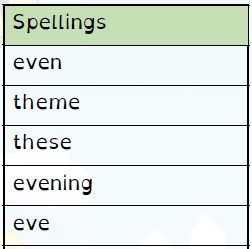 Spelling Test: Year 3 Given: 07.01.20Test: 14.01.20SpellingsobeypreyconveysurveygreyospreydisobeytheysurveyorconveyorSpellingscourageousoutrageousnervousfamousadventurousadvantageousridiculouscarnivorousrapturoustorturous